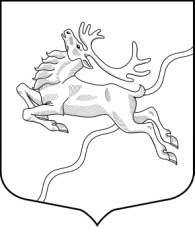 ВНУТРИГОРОДСКОЕ МУНИЦИПАЛЬНОЕ  ОБРАЗОВАНИЕСАНКТ-ПЕТЕРБУРГАМУНИЦИПАЛЬНЫЙ  ОКРУГ СЕВЕРНЫЙМЕСТНАЯ АДМИНИСТРАЦИЯ       195274 Санкт-Петербург,  пр.Луначарского, 80/1,  тел/факс 558-56-05    E-mail:  mo_nord_spb@mail.ruПОСТАНОВЛЕНИЕ№56                                                                           08 декабря 2016 года	Об утверждении технологического регламента периодичности выполнения работ по содержанию территорий зеленых насаждений внутриквартального озеленения в 2017 году.На основании Закона Санкт-Петербурга от 23.06.2010 № 396-88 «О зеленых насаждениях в Санкт-Петербурге», Закона Санкт-Петербурга от 23.09.2009 г. № 420-79 «Об организации местного самоуправления в Санкт-Петербурге»,  в соответствии                      с Уставом внутригородского муниципального образования Санкт-Петербурга муниципальный округ Северный, Местная Администрация внутригородского муниципального образования Санкт-Петербурга муниципальный округ СеверныйПОСТАНОВЛЯЕТ:1. Утвердить, регламент по содержанию территорий зеленых насаждений внутриквартального озеленения внутригородского муниципального образования Санкт-Петербурга муниципальный округ Северный, согласно Приложению №1 к настоящему Постановлению.2. Контроль, за выполнением настоящего Постановления, оставляю за собой.3. Постановление вступает в силу с момента его принятия и на следующий день после его официального опубликования.Глава Местной администрацииМО МО Северный        	             			      И.М. КасаткинПриложение №1к ПостановлениюМестной АдминистрацииМО МО Северныйот 08 декабря №56ТЕХНОЛОГИЧЕСКИЙ РЕГЛАМЕНТна выполнение работ, связанных с содержанием территорий зеленых насаждений внутриквартального озеленения, расположенных в границах Внутригородского муниципального образования Санкт – Петербурга Муниципальный округ Северный, для муниципальных нужд в 2017 году.I. Период зимней уборкиII. Период летней уборкиN п/пВид уборочных работВиды территорииВиды территорииВиды территорииN п/пВид уборочных работУсовершенствованное покрытиеНеусовершенствованное покрытиеГазоны123451. Ручная уборка1. Ручная уборкаколичество раз за период зимней уборкис 16 октября по 15 апреляколичество раз за период зимней уборкис 16 октября по 15 апреляколичество раз за период зимней уборкис 16 октября по 15 апреля1.Подметание свежевыпавшего снега высотой до 2 см44-2.Подметание свежевыпавшего снега высотой свыше 2 смЧерез 1 час в период снегопадаЧерез 3 часа в период снегопада-3.Подметание территории в дни без снегопадов1212-4.Сдвигание свежевыпавшего снега высотой свыше 2 см (в том числе с детских игровых и спортивных площадок)22-5.Формирование валов и куч22-6.Очистка территорий от уплотненного снега и снежно-ледяных образований---7.Посыпка территории песком или смесью песка с хлоридами1010-8.Очистка территории от наледи и льда после посыпки территории смесью песка с хлоридами11-9.Очистка территории от наледи и льда при наступлении положительных температур наружного воздуха11-10.Уборка газонов при положительных температурах наружного воздуха--211.Погрузка и вывоз снега2--12.Очистка урн от мусора (50 шт.)3 раза в неделю3 раза в неделю3 раза в неделю13.Промывка урн при положительных температурах наружного воздуха (50 шт.)---14.Обследование, снос, кронирование и санитарная рубка аварийных деревьев и деревьев – угроз222N п/пВид уборочных работВиды территорииВиды территорииВиды территорииN п/пВид уборочных работУсовершенствованное покрытиеНеусовершенствованное покрытиеГазоны123451. Ручная уборкаколичество раз за период летней уборкис 16 апреля по 15 октябряколичество раз за период летней уборкис 16 апреля по 15 октябряколичество раз за период летней уборкис 16 апреля по 15 октября1.Подметание территории в дни без осадков и в дни с осадками10--2.Уборка территорий детских игровых и спортивных площадок-10-3.Промывка территории после зимнего периода1--4.Погрузка и вывоз смета2--5.Поливка цветников и вазонов---6.Уборка газонов--107.Выкашивание газонов, уборка скошенной травы--38.Очистка газонов от опавших листьев--19.Погрузка и вывоз листьев--110.Очистка урн от мусора (50 шт.)3 раза в неделю3 раза в неделю3 раза в неделю11.Промывка урн (50 шт.)---12.Обследование, снос, кронирование и санитарная рубка аварийных деревьев и деревьев - угроз222